Животные жарких стран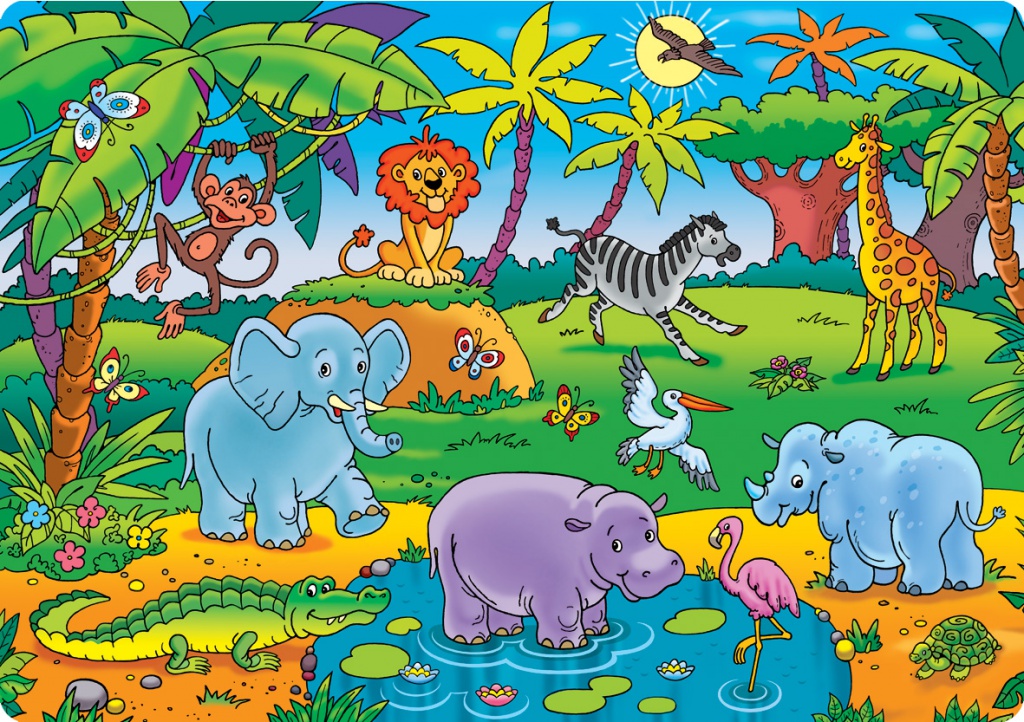 1. Рассмотрите с ребенком картинки с изображением диких животных, живущих в жарких странах. 2. Выучите загадку по выбору, произнося правильно поставленные звукиНе олень он и не бык, в жарких странах жить привык,            На носу имеет рог и зовется…И спесив он, и хвастлив, потому что хвост красив,Проживает в странах жарких, а в нежарких – в зоопарках.Он ходит голову задрав, не потому, что важный граф,Не потому, что гордый нрав, а потому, что он…На ветке он сидит, сам с собою говорит.Ты загадку отгадай, эта птица…Очень много силы в нем, ростом он почти, что с дом.У него огромный нос, будто тысячу лет рос.Путешественник отважный, он идет пустыней важно.Не боится он жары, два горба, как две горы!Уж очень вид у них чудной: у папы локоны волной,А мама ходит стриженой, за что она обижена?3. Проведите игу: «Подбери признак»Жираф (какой?) – высокий, длинношеий, пятнистый и т.д.Слон (какой?) – огромный, добрый, и т.д.Зебра (какая?) - полосатая, быстрая, черно-белаяЛьвы (какие?) -  большие, сильные, смелые…4. Игра: «Назови семью»Папа                              мама                         детеныш                               детенышиЛев                               львица                        львенок                              львятаСлон                             слониха                      слоненок                            слонятаВерблюд                     верблюдица             верблюжонок                   верблюжата5. Составьте описательный рассказ о животном по плану.Как называется?Внешний видЧем питается?Как добывает пищу?Где живет?Какое у него жилище?Как защищается?Как называются детеныши?Почему он тебе нравится?6. Дидактическая игра: «Чей? Чья? Чье? Чьи?»Голова льва (чья?) львиная голова, хвост (чей?) - львиный хвост, туловище (чьё?) – львиное туловище, уши (чьи?) - львиные уши.7. Игра: «Четвертый лишний»Лев -тигр- морж -зебраВерблюд –зебра – лев -жирафНосорог –бегемот –тигр –волк8. Послушай рассказы Е. И. Чарушина про животных и перескажи любой понравившийся:НосорогТрещат сучья в лесу, качаются и трясутся деревья. Это напрямик сквозь тропическую чащу ломится громадным зверь — носорог. Нипочём ему колючки и шипы, твёрдые сучья и пни. У него шкура толстая и крепкая, как броня: копьё от неё отскочит, стрела сломается. Пробьёт такую шкуру только пуля из винтовки.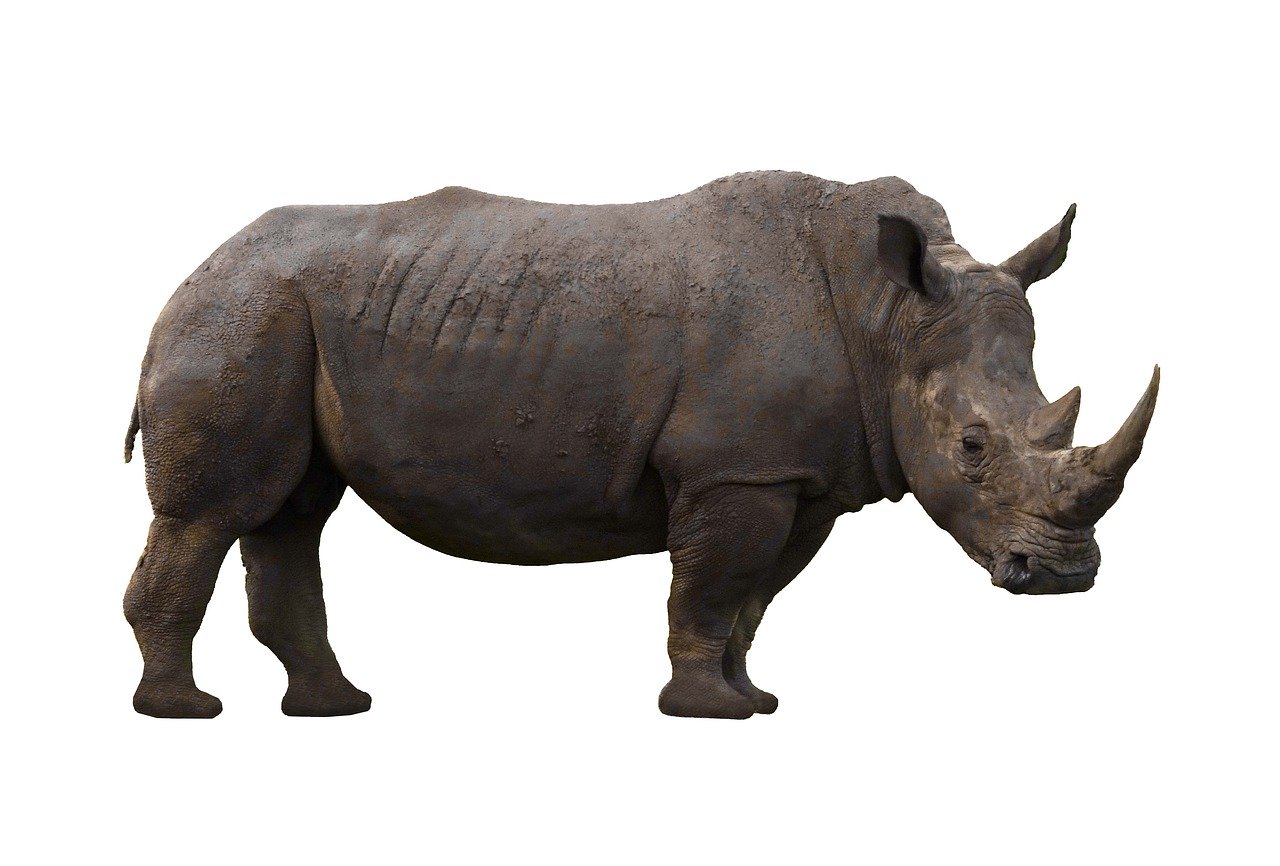 У носорога большой рог на носу, а глаза маленькие, слепенькие. Он плохо ими видит. Ничего толком не разберёт, а сразу бросается бодаться.Вспыльчивый зверь и подозрительный.СлонВетка в лесу не хрустнула, лист не шевельнулся — из густых зарослей джунглей неслышно вышел огромный дикий слон.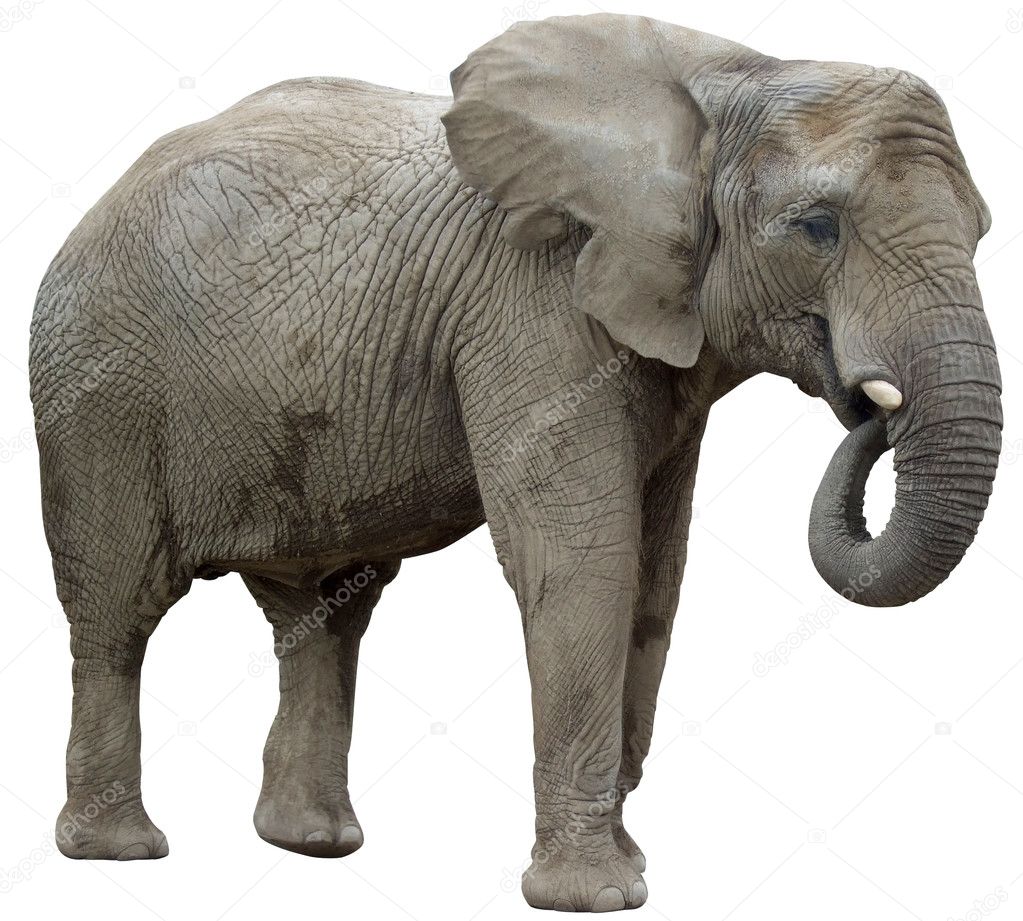 Стоит слон, будто серая гора высится: ноги как брёвна, уши как два паруса, длинные клыки кривые и крепкие. Вытянул слон хобот, вырвал из земли куст, сунул его целиком в рот и стал жевать.Никого не боится такой силач, никто ему не страшен.БегемотБегемот еле ходит на своих ногах-обрубках. Жир на нём так и трясётся. Притащится этот толстый обжора на поле — всё поле сожрёт, а что не сожрал — сомнёт. И уйдёт потом в реку спать; дремлет и нежится на воде, как на самой мягкой перине. Выспится, отдохнет — и давай веселиться. Тут, в воде, он совсем не неуклюжий, а очень проворный зверь. Плавает, ныряет, водоросли со дна достаёт, а то разинет свою пасть — а она у него огромная, как раскрытый чемодан, — и заорёт, будто десять лошадей разом заржали.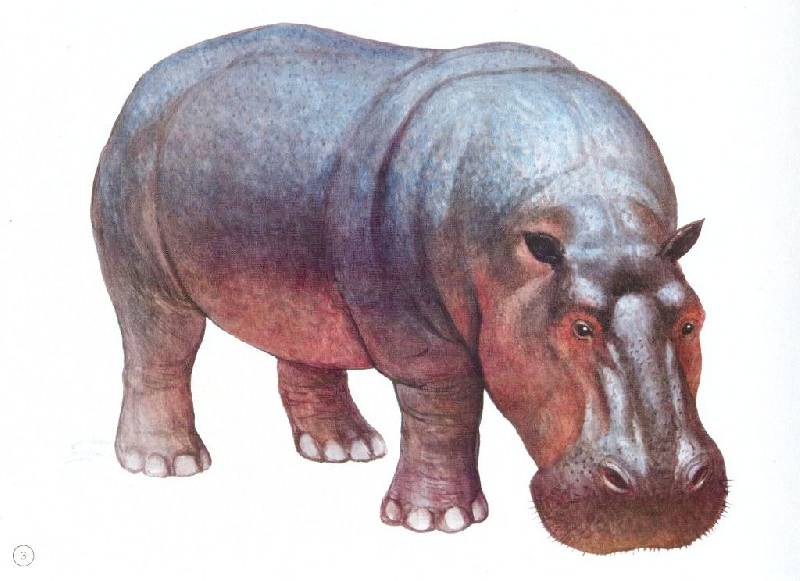 9. Составь рассказ по серии картинок: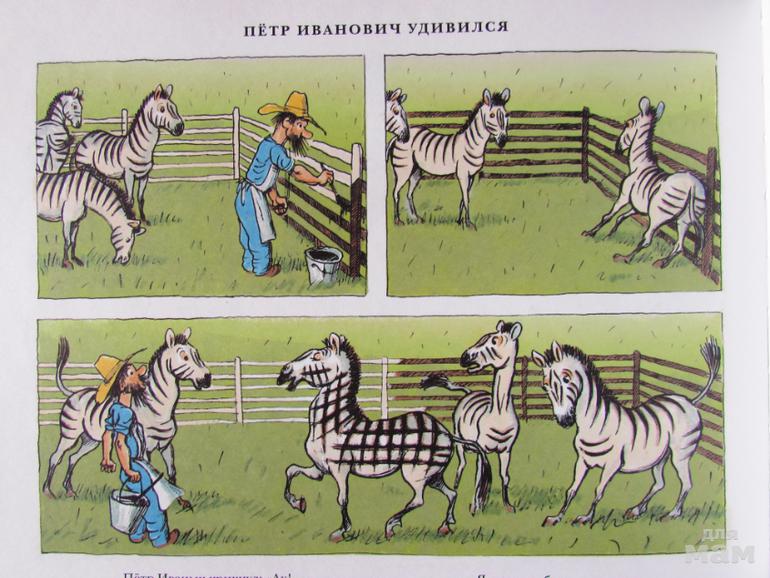 